JCQ Forms M1JCQ/M1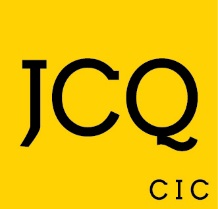 Suspected candidate malpracticeConfidentialThis form is to be used by centres to report instances of suspected candidate malpractice.For guidance on how to complete this form please see page 7.Awarding bodyDate of incident	Time (AM/PM session)Centre number		Centre name and addressCandidate number(s)	Candidate name(s)Examination/Assessment detailsName(s) of invigilator(s)/assessment personnel or other witness/witnessesComplete Sections A, B, C and D as indicated.Section A	(All qualifications)Describe the nature of the suspected candidate malpractice including details as to how it was discovered, by whom and when.Section B	(Vocational qualifications only)Describe how the candidates were made aware of the examination or assessment regulations.Section C	(All general qualifications and other qualifications if applicable)ExaminationsCoursework / non-examination assessmentSection D	(All qualifications)If the case involves plagiarism please provide full details (i.e. title, author, edition, website, etc.) of the material plagiarised and include copies if possible.If there are any other details you feel are relevant to this allegation, including mitigating circumstances, please give further information below.Supporting evidencePlease indicate below the supporting evidence submitted with this report.  All relevant information and materials must be submitted at this time.  Evidence submitted subsequently may not be considered.If submitting this form by e-mail, please ensure that all supporting documents are scanned and attached (preferably as PDF documents) to the same e-mail.If statement(s) from the candidate(s) is/are not enclosed, please put a cross in this box to indicate that the candidate(s) has/have been given the opportunity to make a statement, but     has/have chosen not to do so.To be completed by the head of centre* Submission by e-mail from the centre’s registered e-mail address will be accepted in place of a signature.This form must be used by the head of the centre to notify the appropriate awarding body of an instance of suspected candidate malpractice in the conduct of examinations or assessments. It can also be used to provide a report on investigations into instances of suspected malpractice.In order to prevent the issue of erroneous results and certificates, it is essential that the awarding body concerned is notified immediately of instances of suspected candidate malpractice.Full details of the procedures which must be followed when investigating cases of suspected malpractice can be found in the JCQ publication: Suspected Malpractice in Examinations and Assessments: Policies and Procedures - http://www.jcq.org.uk/exams-office/malpracticeReports on investigations from centres must include:a detailed account of the circumstances surrounding the suspected candidate malpractice including, in the case of disruptive behaviour, an indication as to whether the behaviour continued after warnings were given, and whether the candidate was removed from the examination room/assessment situation or not;the procedures for advising candidates of the regulations concerning the conduct of examinations and/or assessments;a report of any investigation carried out subsequently by the centre;signed and dated statements from the staff concerned (e.g. invigilators, assessors, teachers, tutors, etc.) on the centre’s official letterheaded paper;signed and dated statements from the candidate(s) concerned or a clear indication that they have been given the opportunity to make a statement; (In circumstances which make it inappropriate to interview the candidate, the centre should discuss the case in confidence with the awarding body.)seating plans of the examination room (if appropriate).This form is intended to be used as the basis for the report.If the first four pages of the form are printed on A3 paper, and backed, it can be used as a coversheet for supporting documentation.This form may be submitted either by post or by e-mail. Submission by e-mail from the centre’s registered e-mail address will be accepted in place of a signature. 
When submitting the form by e-mail, all supporting documents should be scanned and attached (preferably as PDF documents) to the same e-mail, and the originals retained within the centre. Reports which require the inclusion of lengthy documents or candidate work should be sent by post. Centres must not submit the same report by both methods.The awarding body concerned will acknowledge receipt of this form.The form and supporting documentation must be sent to:Report of suspected candidate malpracticeThis checklist is intended to assist centres when completing a report of suspected candidate malpractice.It is the responsibility of the head of centre to ensure that these requirements have been met.Reference is made to the requirements detailed in the JCQ document:Suspected Malpractice in Examinations and Assessments – Policies and Procedureshttp://www.jcq.org.uk/exams-office/malpracticePlease indicate by putting a cross in the appropriate box for the following points:Head of centre’s e-mail addressHead of centre’s e-mail addressHead of centre’s e-mail addressHead of centre’s telephone numberQualificationor specification code Qualification or specification titleComponent/unit code/batch numberComponent/unit titleNameRoleWas the Warning to Candidates displayed outside the examination room? (either by means of a projector or in hard copy paper format)YESWas the Warning to Candidates displayed outside the examination room? (either by means of a projector or in hard copy paper format)NOHad the candidate(s) been issued with a copy of theInformation for candidates? (either electronically or a paper version)YESHad the candidate(s) been issued with a copy of theInformation for candidates? (either electronically or a paper version)NOWere candidates reminded of examination regulations at the beginning of this particular examination?YESWere candidates reminded of examination regulations at the beginning of this particular examination?NOHad the candidate(s) been issued with a declaration of authentication?YESHad the candidate(s) been issued with a declaration of authentication?NOHad the candidate(s) signed the declaration of authentication stating that all work completed was the candidate’s own?YESHad the candidate(s) signed the declaration of authentication stating that all work completed was the candidate’s own?NOWas the Information for candidates issued to the candidate(s) prior to signing the declaration of authentication?YESWas the Information for candidates issued to the candidate(s) prior to signing the declaration of authentication?NOIf the incident involves disruptive behaviour, did the candidate’s behaviour cause disturbance to other candidates?YESIf the incident involves disruptive behaviour, did the candidate’s behaviour cause disturbance to other candidates?NOIf the answer to the above question is yes and you wish to request special consideration for other candidates, please submit an application for special consideration in the normal way.If the answer to the above question is yes and you wish to request special consideration for other candidates, please submit an application for special consideration in the normal way.If the answer to the above question is yes and you wish to request special consideration for other candidates, please submit an application for special consideration in the normal way.If the answer to the above question is yes and you wish to request special consideration for other candidates, please submit an application for special consideration in the normal way.If the incident involves the introduction of unauthorised material, is the unauthorised material enclosed?YESIf the incident involves the introduction of unauthorised material, is the unauthorised material enclosed?NOIf the answer to the above question is no, please give details below of the nature of the unauthorised material.If the answer to the above question is no, please give details below of the nature of the unauthorised material.If the answer to the above question is no, please give details below of the nature of the unauthorised material.If the answer to the above question is no, please give details below of the nature of the unauthorised material.Evidence submitted with this formStatement(s) from invigilator(s)Statement from teacher/tutor/head of subject/assessor/internal verifierStatement from examinations officerStatement(s) from candidate(s)Statement from employerSeating plan of examination roomUnauthorised material removed from the candidate(s)Copies of sources of plagiarised materialAssessment and Internal Verification or Moderation recordsOther (please give details)Name (please print)Tel No.Signature*DateNOTES ON THE COMPLETION OF FORM JCQ/M1AQAIrregularities/MalpracticeAQADevas StreetManchester M15 6EXirregularities@aqa.org.ukCCEAIrregularities/Malpractice29 Clarendon RoadBelfast BT1 3BGmalpractice@ccea.org.ukCity & GuildsInvestigation and Compliance5-6 Giltspur StreetLondon EC1A 9DDinvestigationandcompliance@cityandguilds.comNCFECustomer Compliance & Investigations TeamQ6, Quorum Business ParkBenton LaneNewcastle Upon Tyne NE12 8BTCustomerCompliance@NCFE.org.ukOCRVocational QualificationsCompliance TeamProgress House Westwood WayCoventry CV4 8JQmalpractice@ocr.org.ukGeneral QualificationsCompliance TeamThe Triangle BuildingShaftesbury RoadCambridgeCB2 8EAmalpractice@ocr.org.ukPearsonInvestigations Team80 StrandLondon WC2R 0RLpqsmalpractice@pearson.comCandidate Malpractice
Investigations Processing Team
Lowton House, Lowton Way
Hellaby Business Park
Rotherham S66 8SSWJECCompliance Team 245 Western AvenueCardiff CF5 2YXmalpractice@wjec.co.ukYesNo1.The candidate(s) has/have been informed of their individual responsibilities and rights (section 2.5).2.A candidate or candidates accused of malpractice:has/have been informed (preferably in writing) of the allegation made against him or her;has/have been advised that a copy of the JCQ publication Suspected Malpractice in Examinations and Assessments: Policies and Procedures can be found on the JCQ website;know(s) what evidence there is to support the allegation;know(s) the possible consequences should malpractice be proven;has/have had the opportunity to consider their response to the allegations (if required);has/have had an opportunity to submit a written statement;has/have had an opportunity to seek advice (as necessary) and to provide a supplementary statement (if required);has/have been informed of the applicable appeals procedure should a decision be made against him or her;has/have been informed of the possibility that information relating to
a serious case of malpractice may be shared with other awardingbodies, the regulators and other appropriate authorities.